ИнформатикаОбратная связь: svetlanayuferova@yandex.ru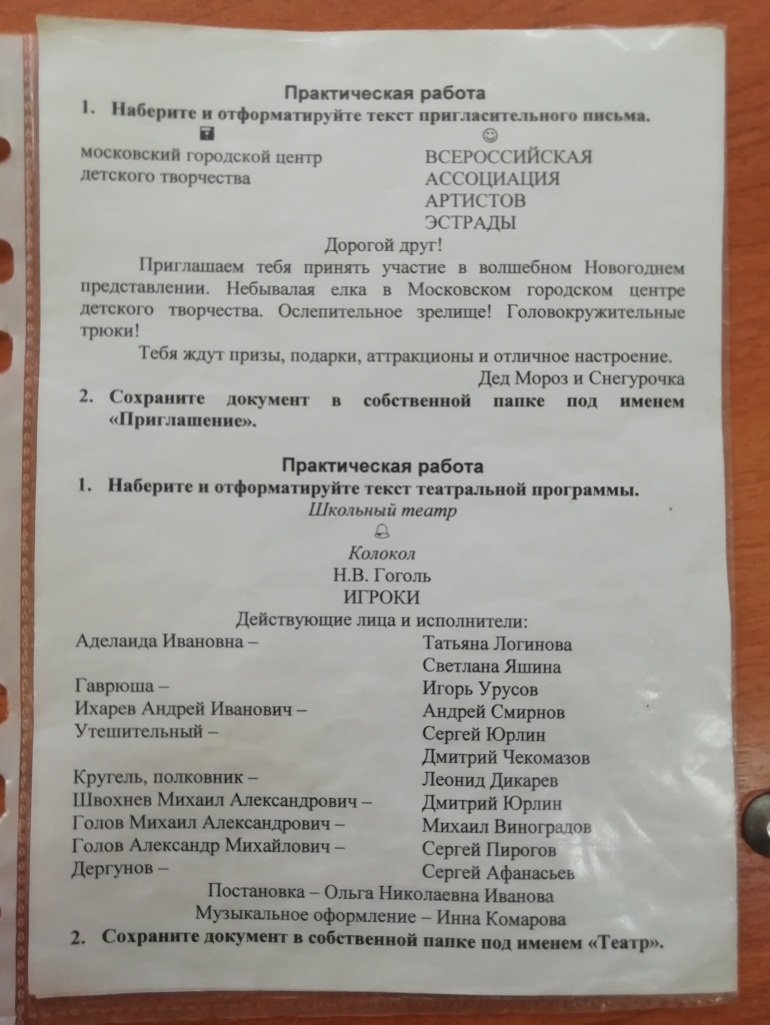 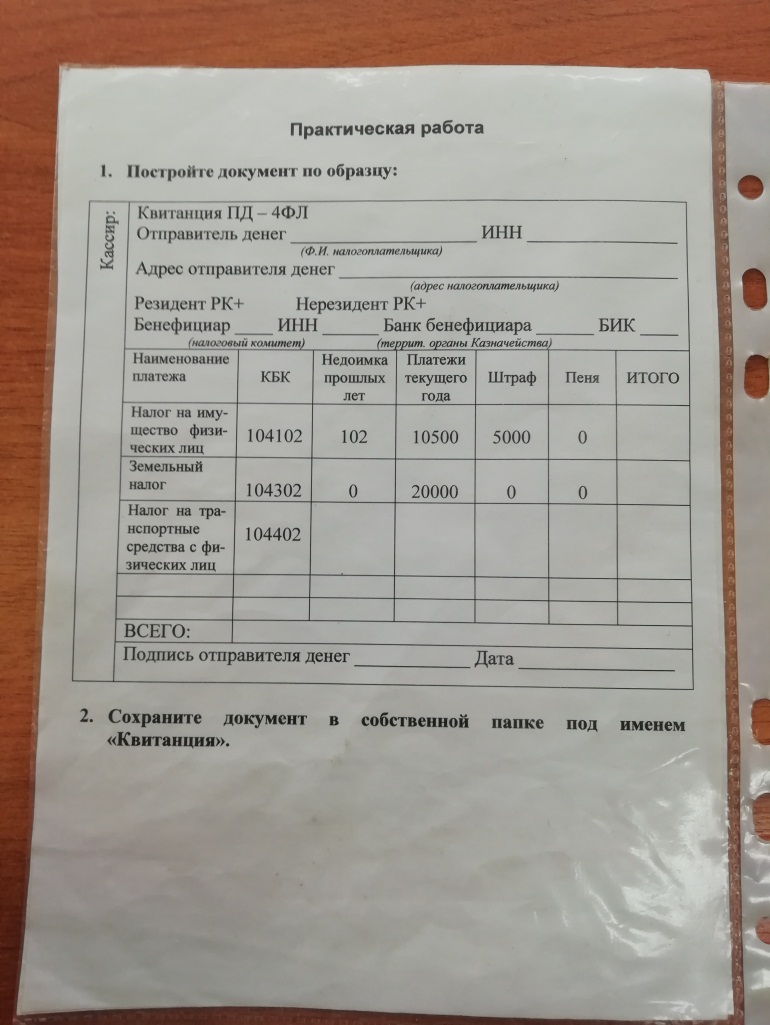 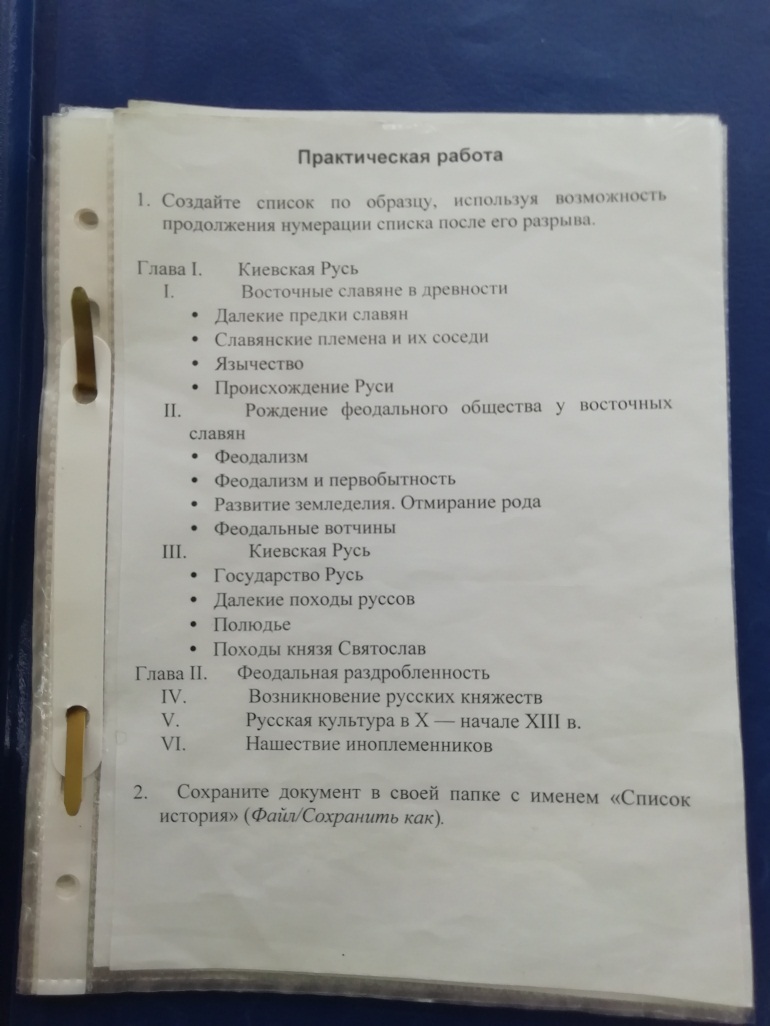 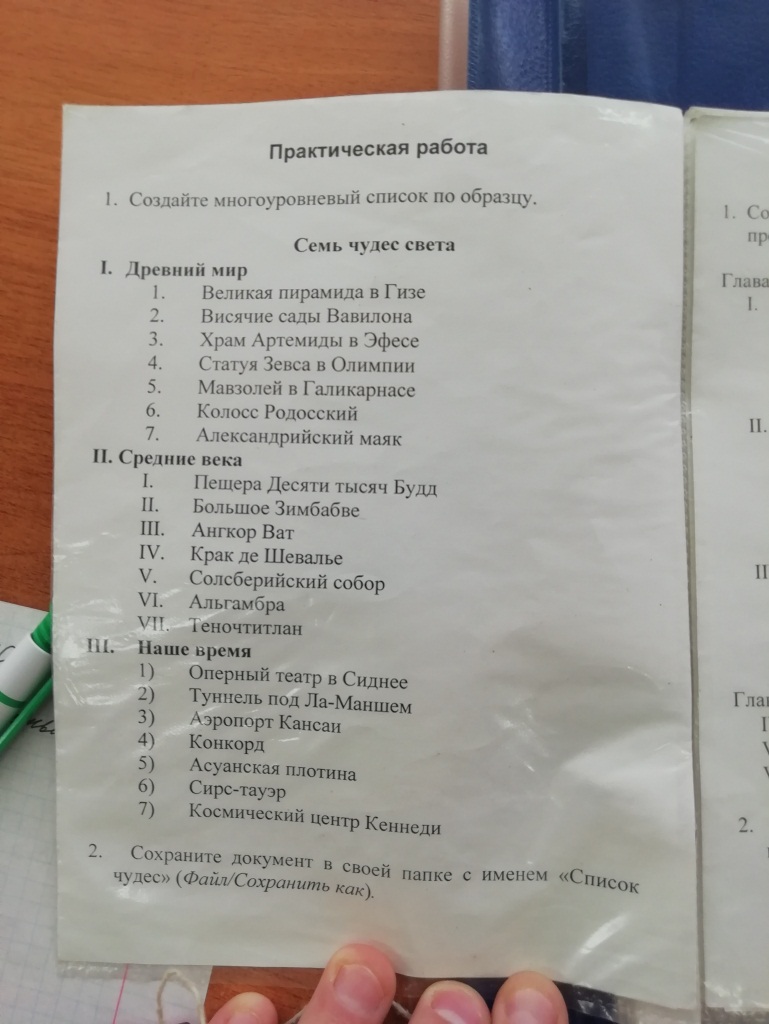 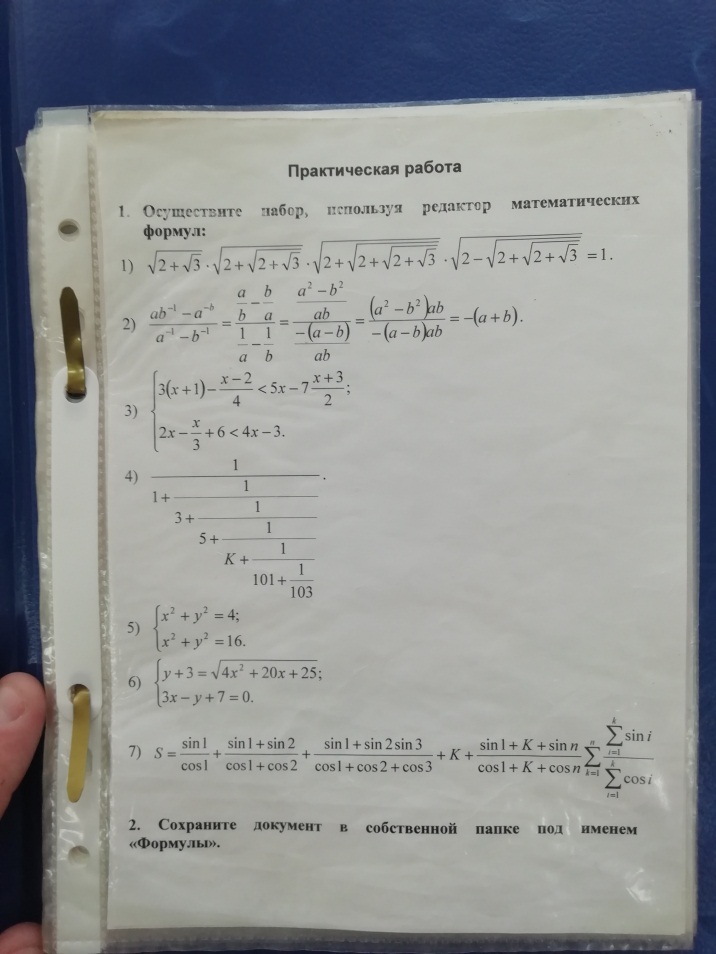 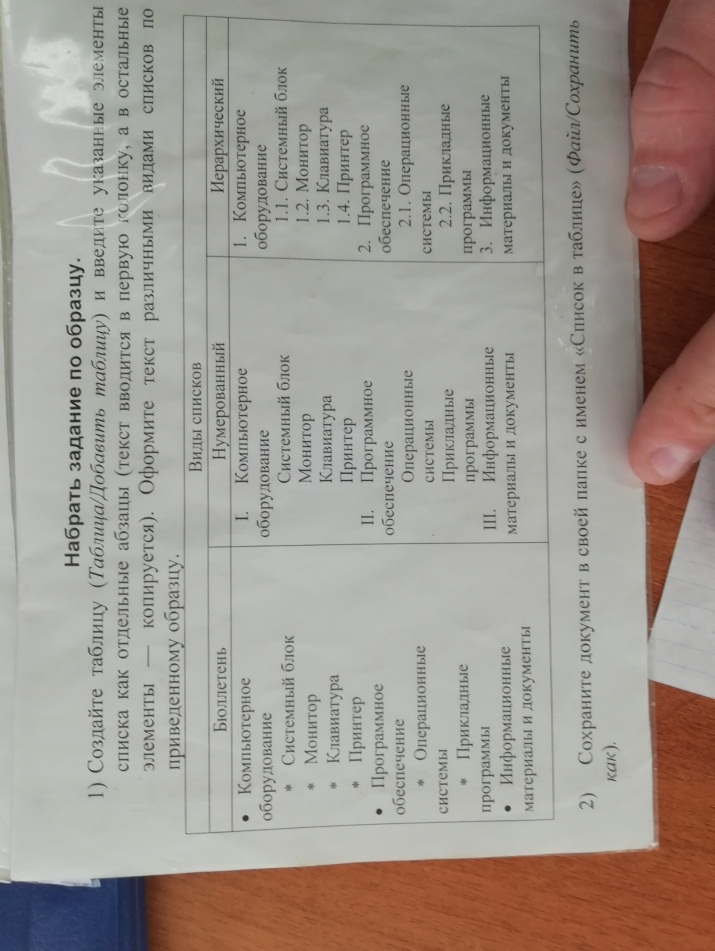 Химия/БиологияОбратная связь: himmoza2010@mail.ru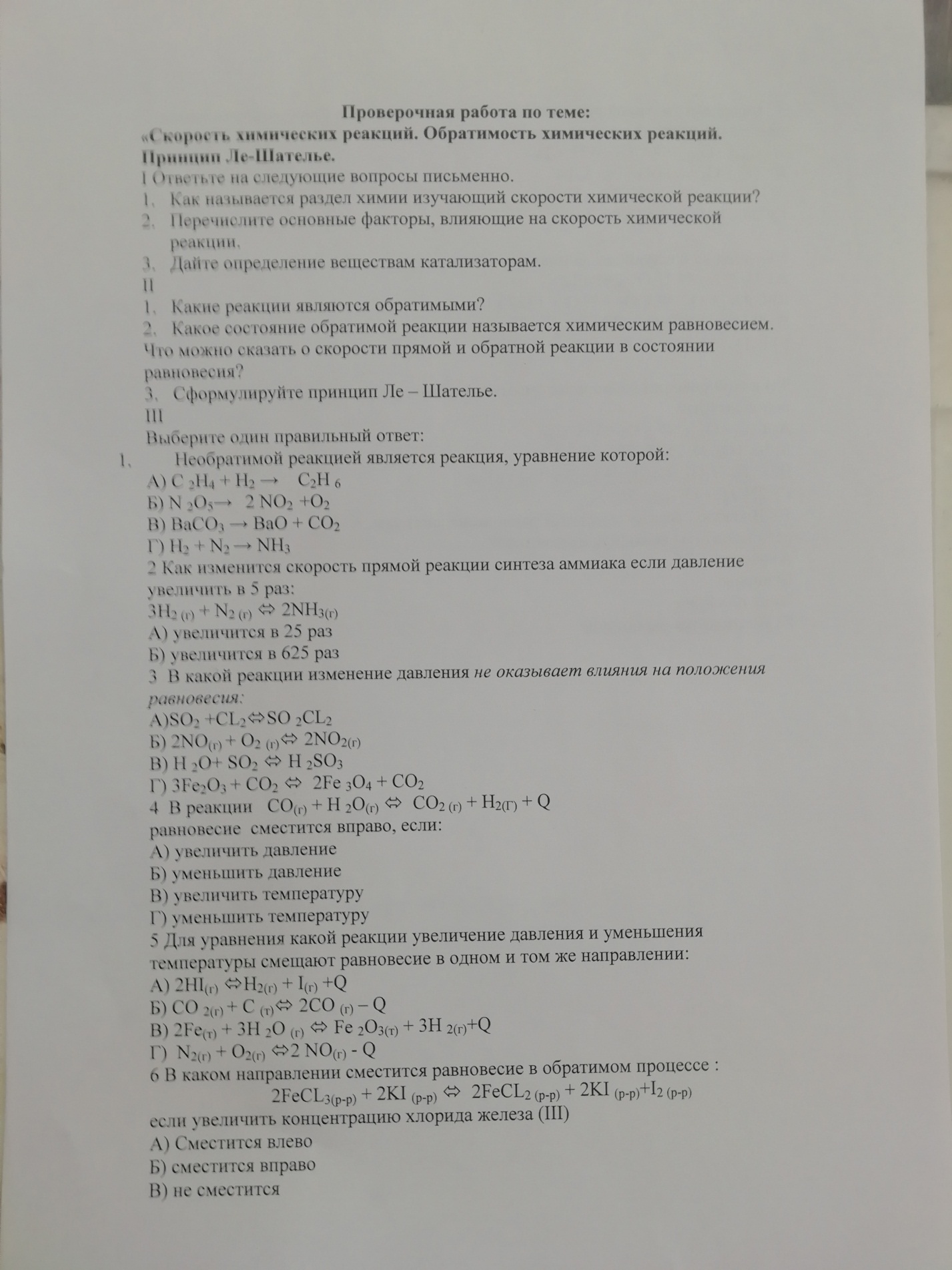 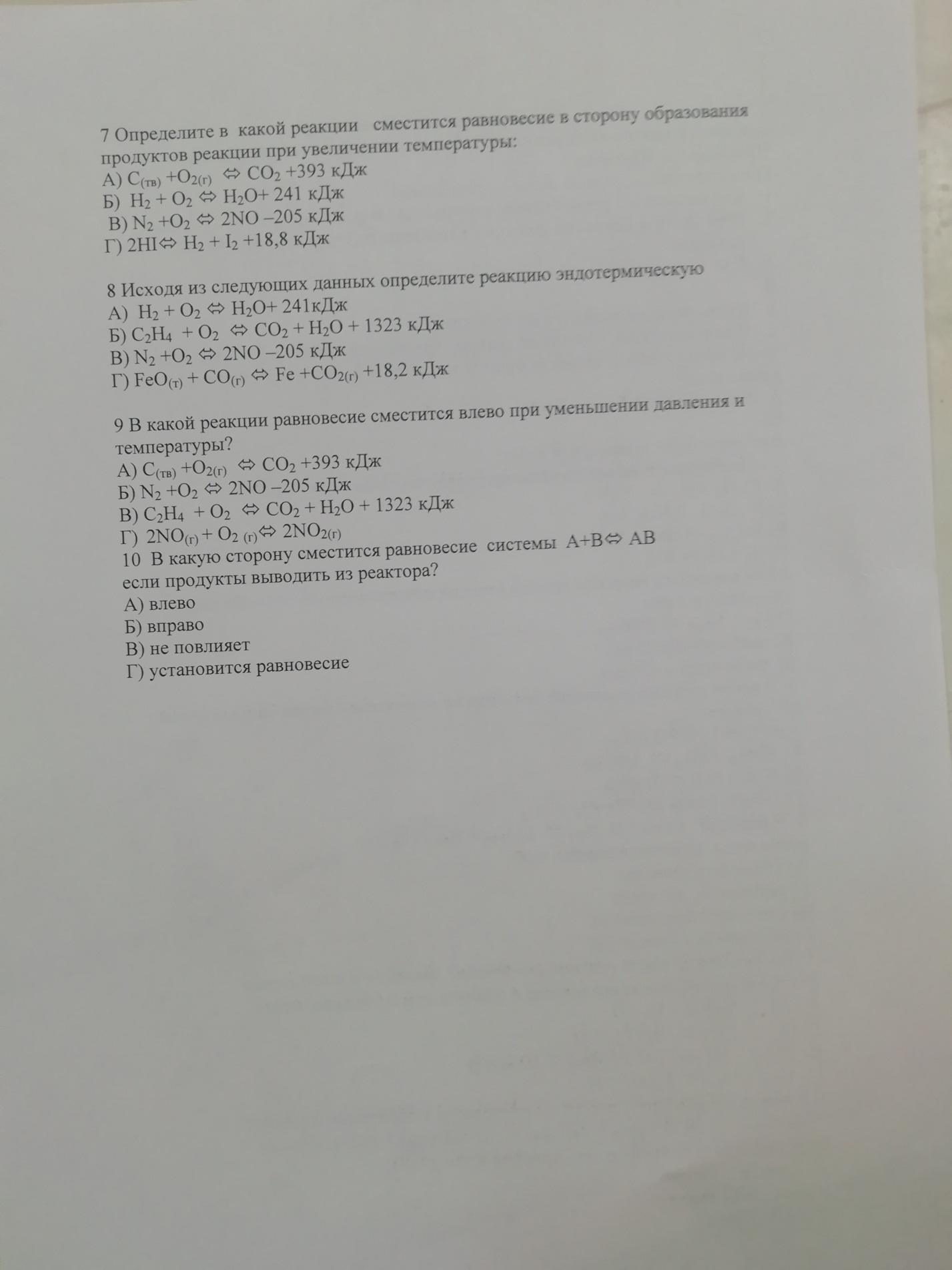 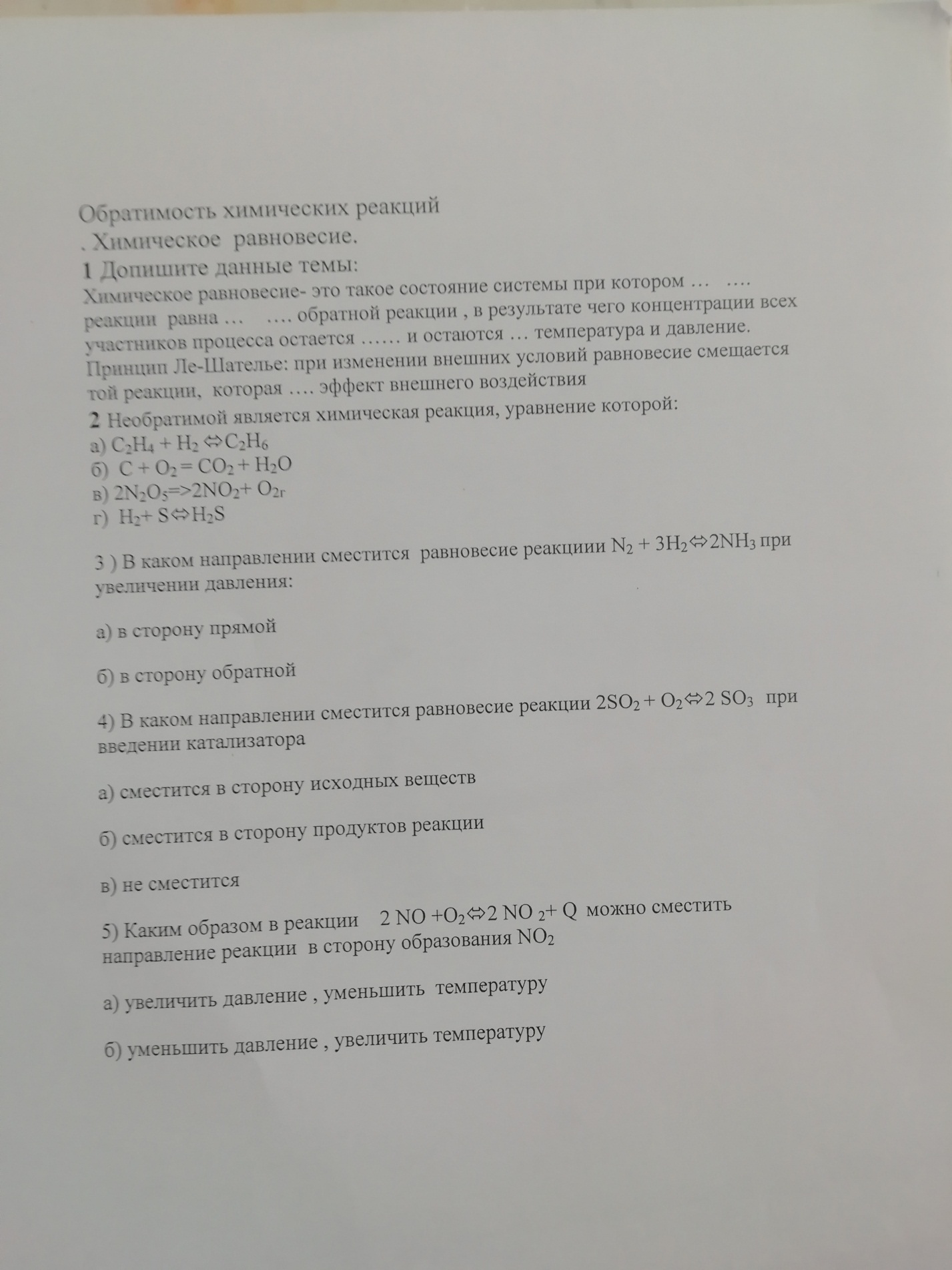 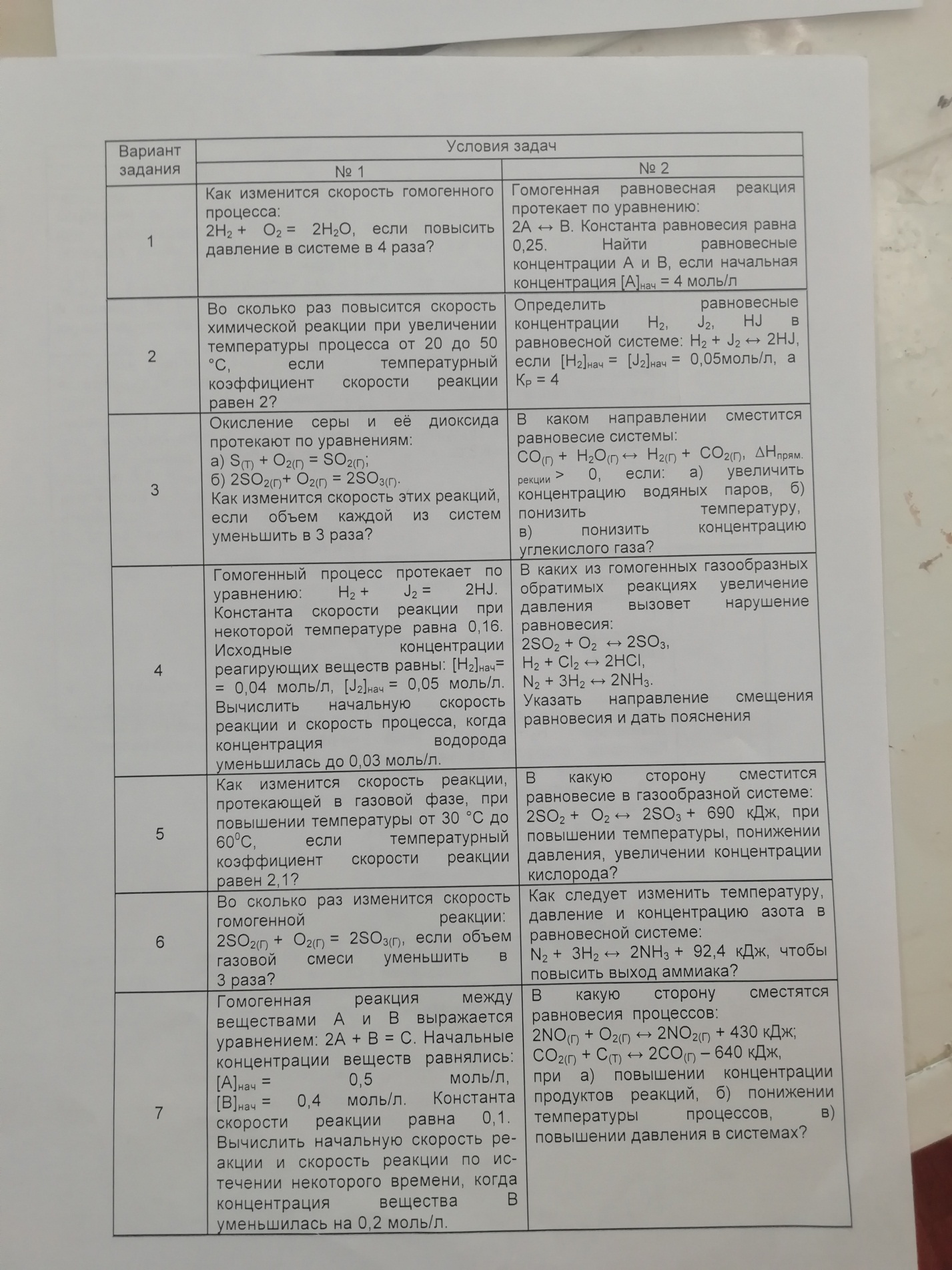 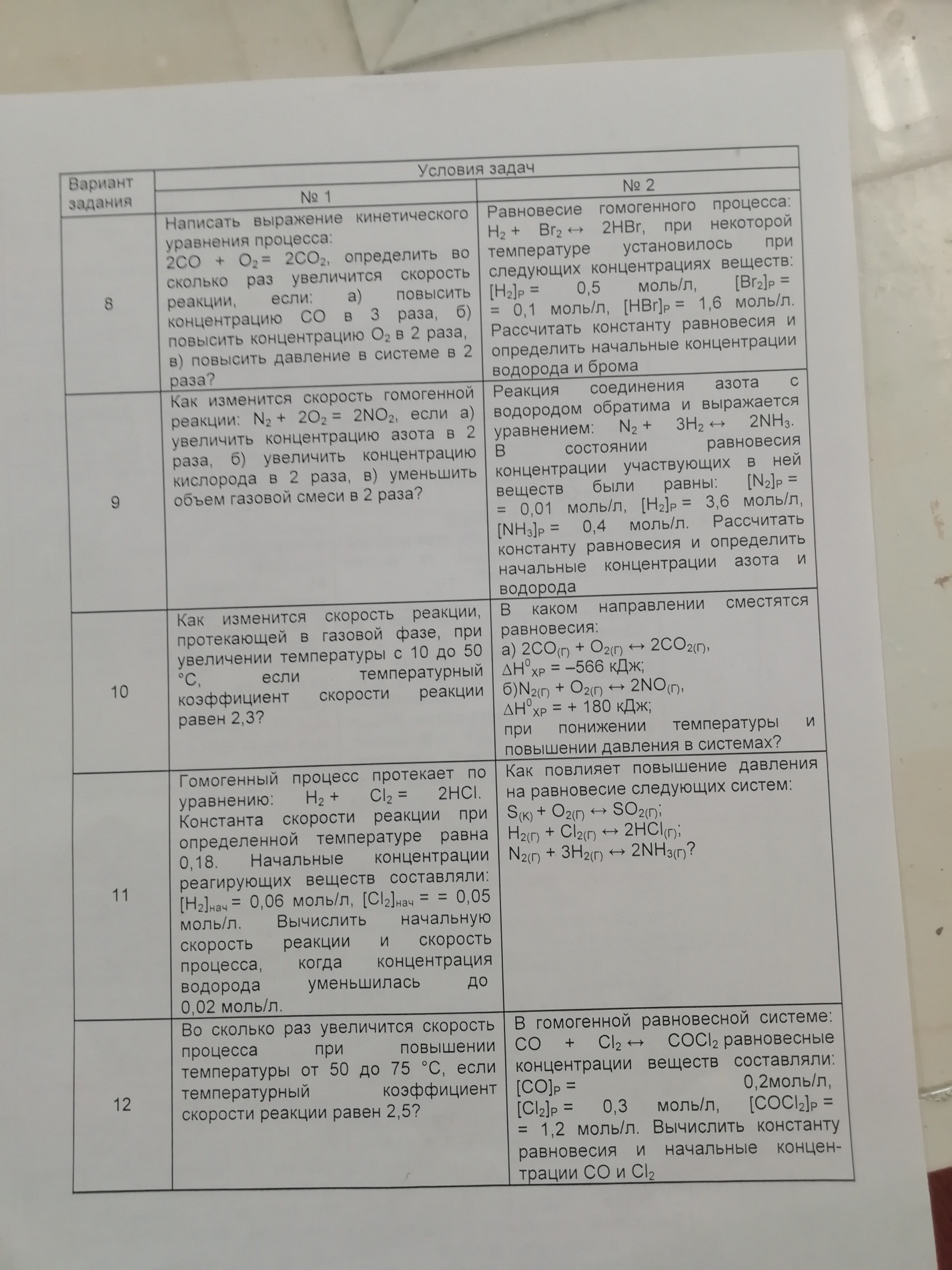 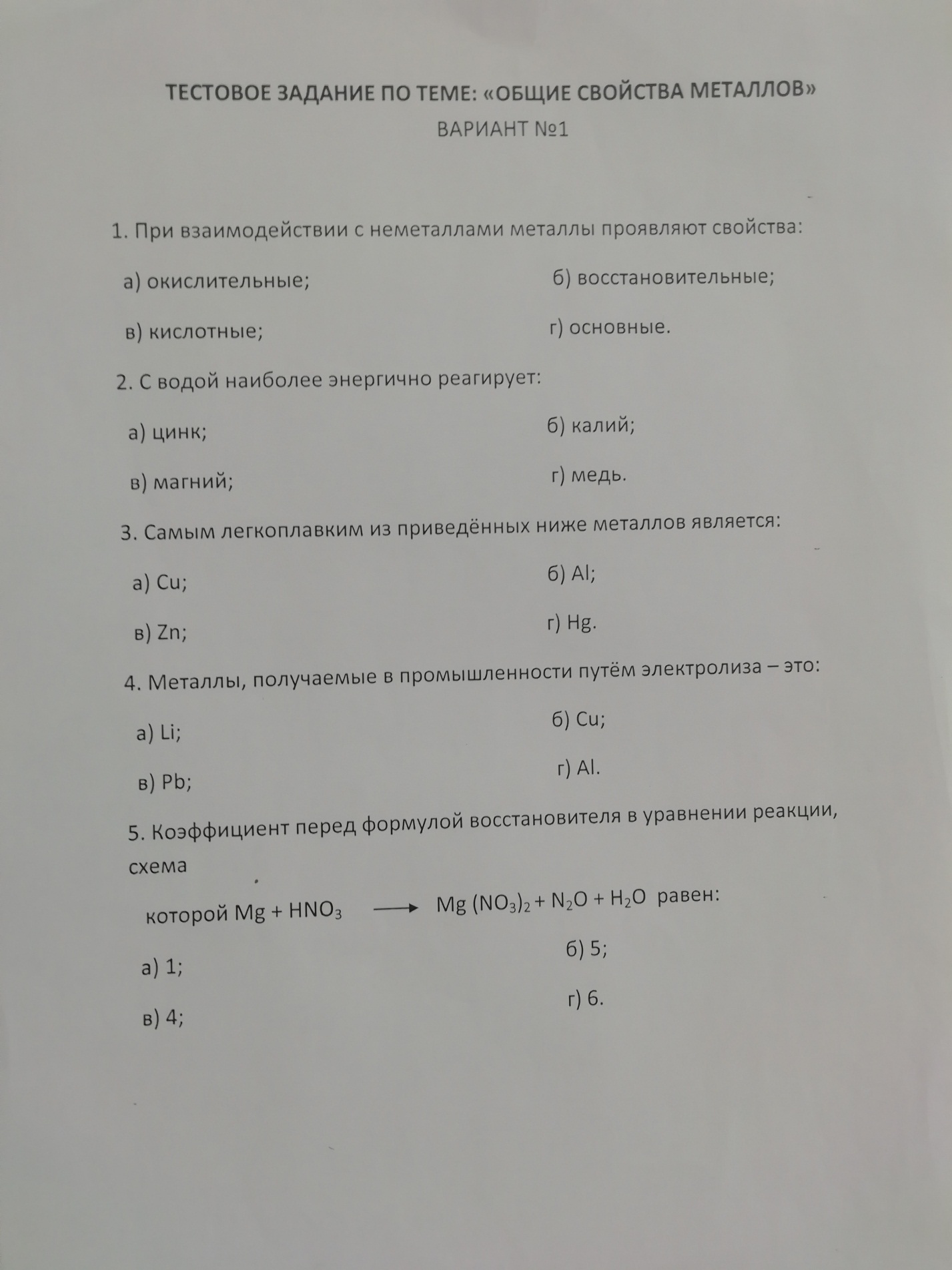 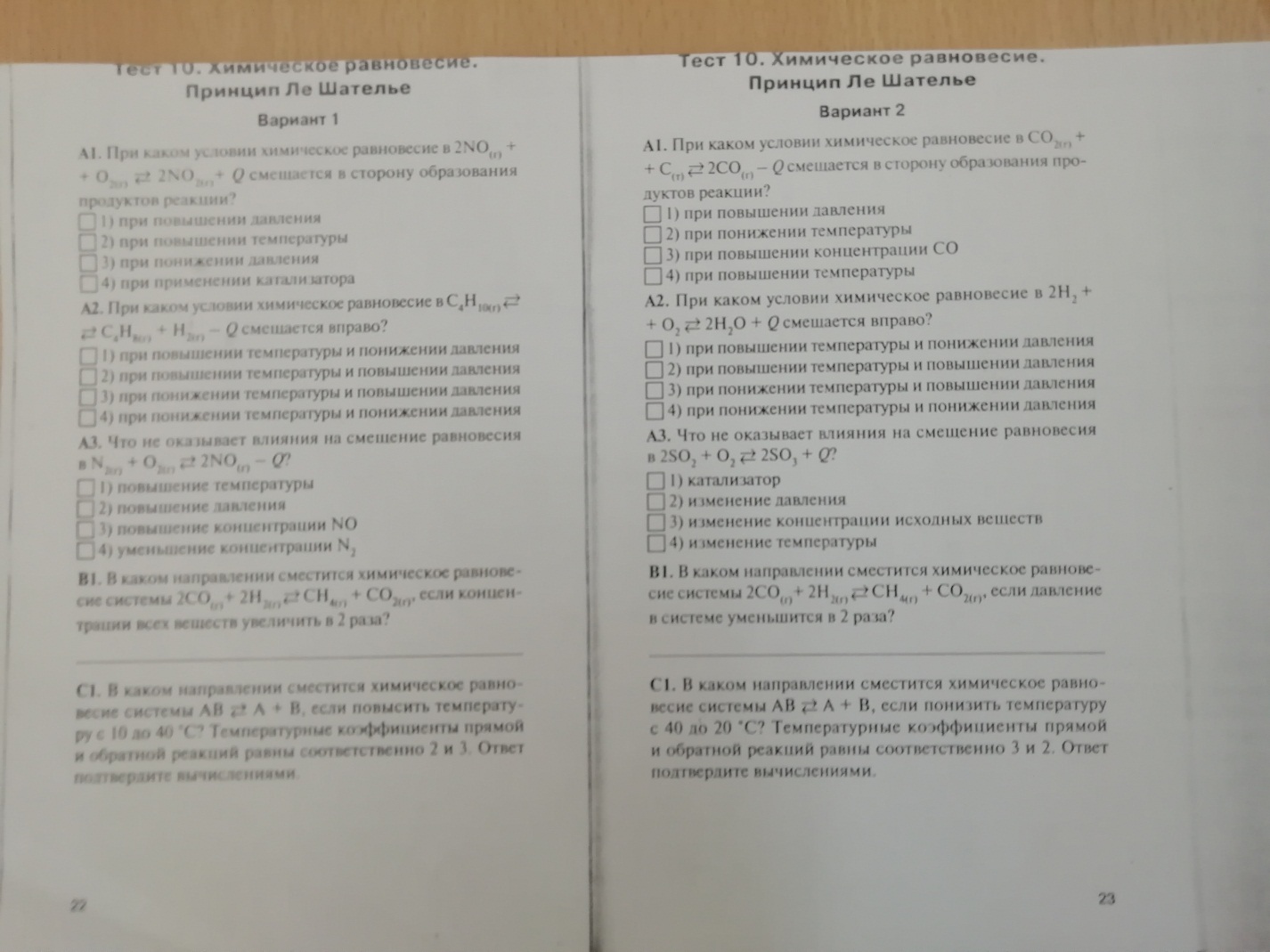 МатематикаОбратная связь: anya-kiselyova@rambler.ru  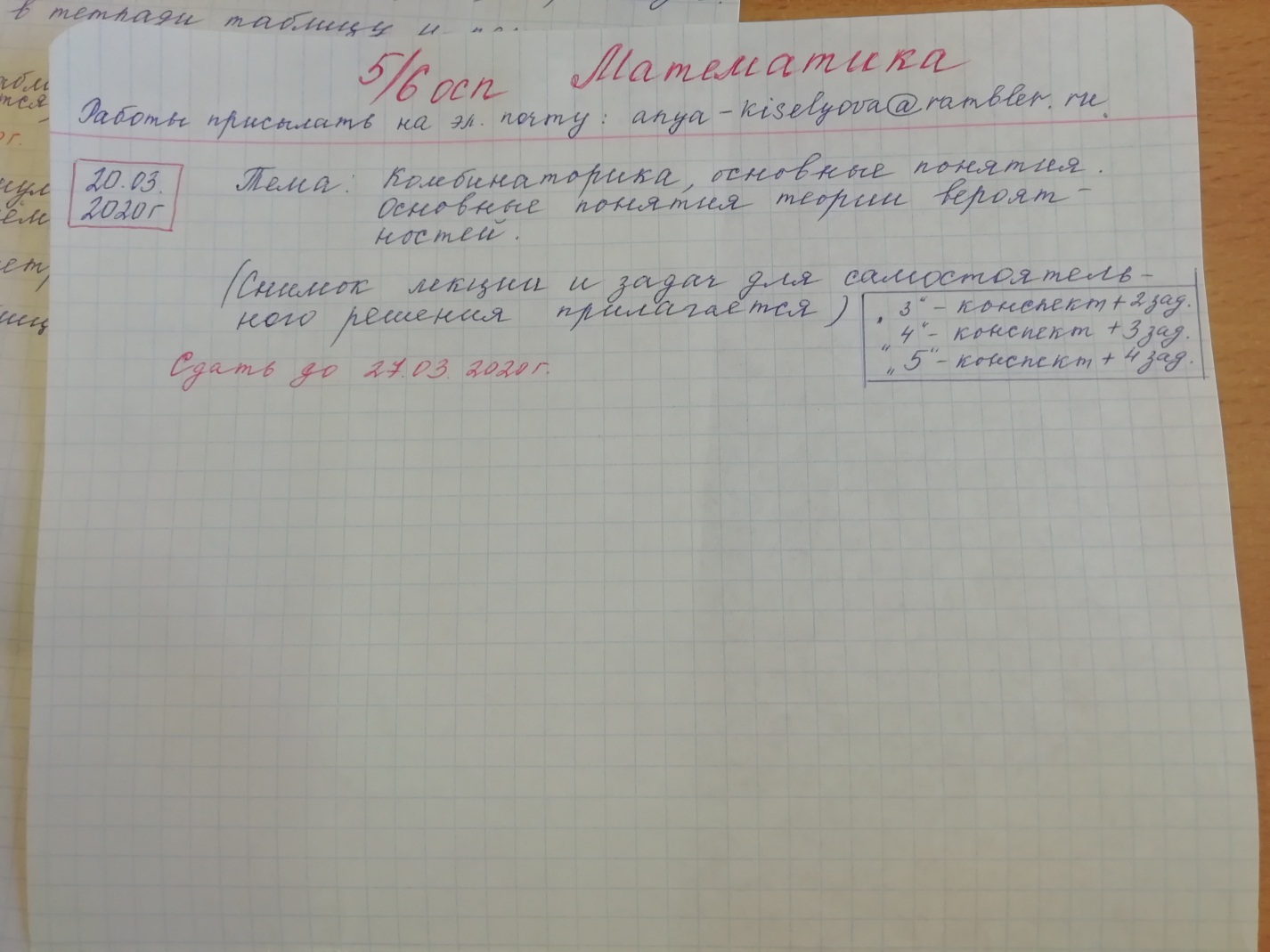 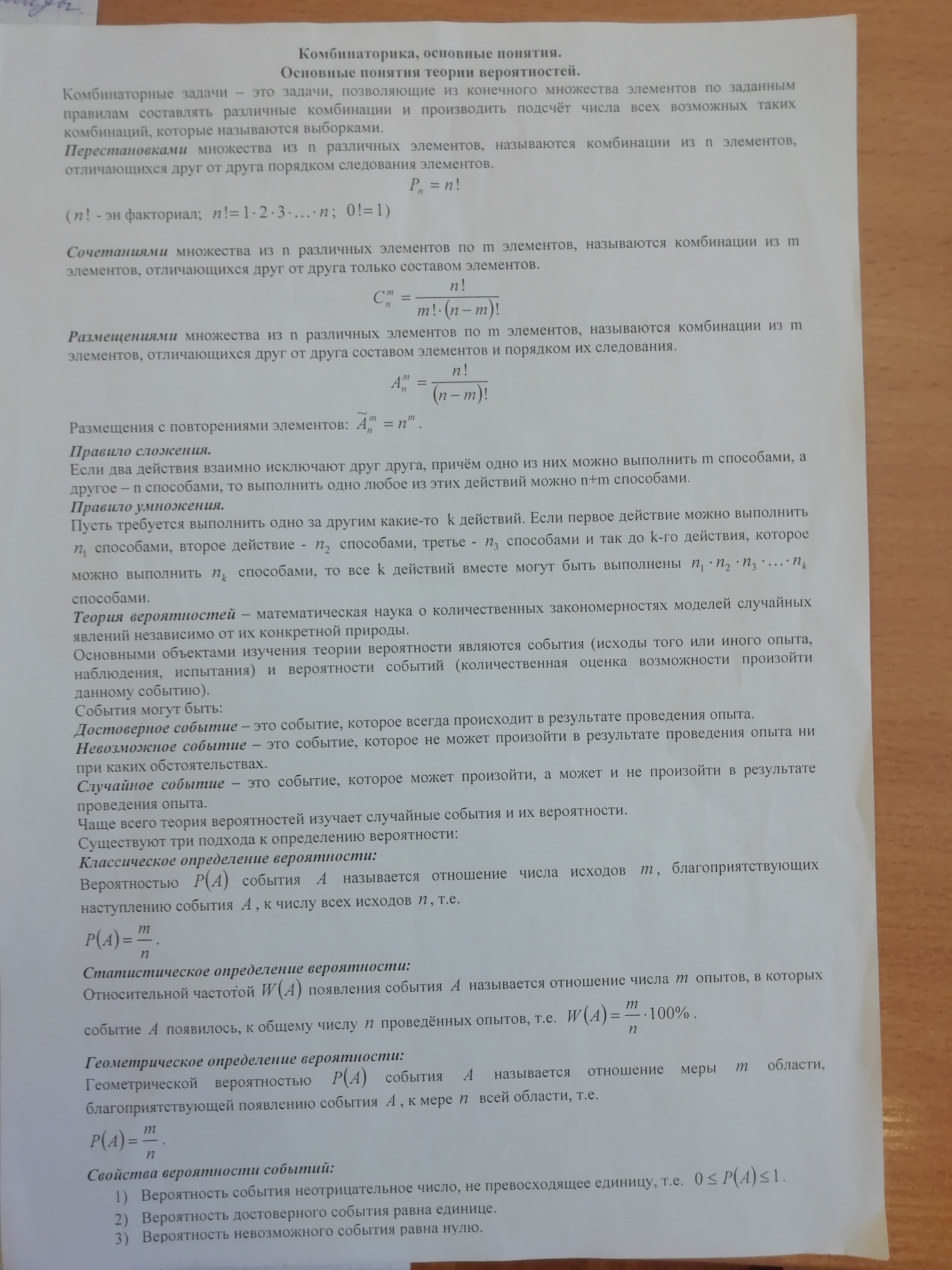 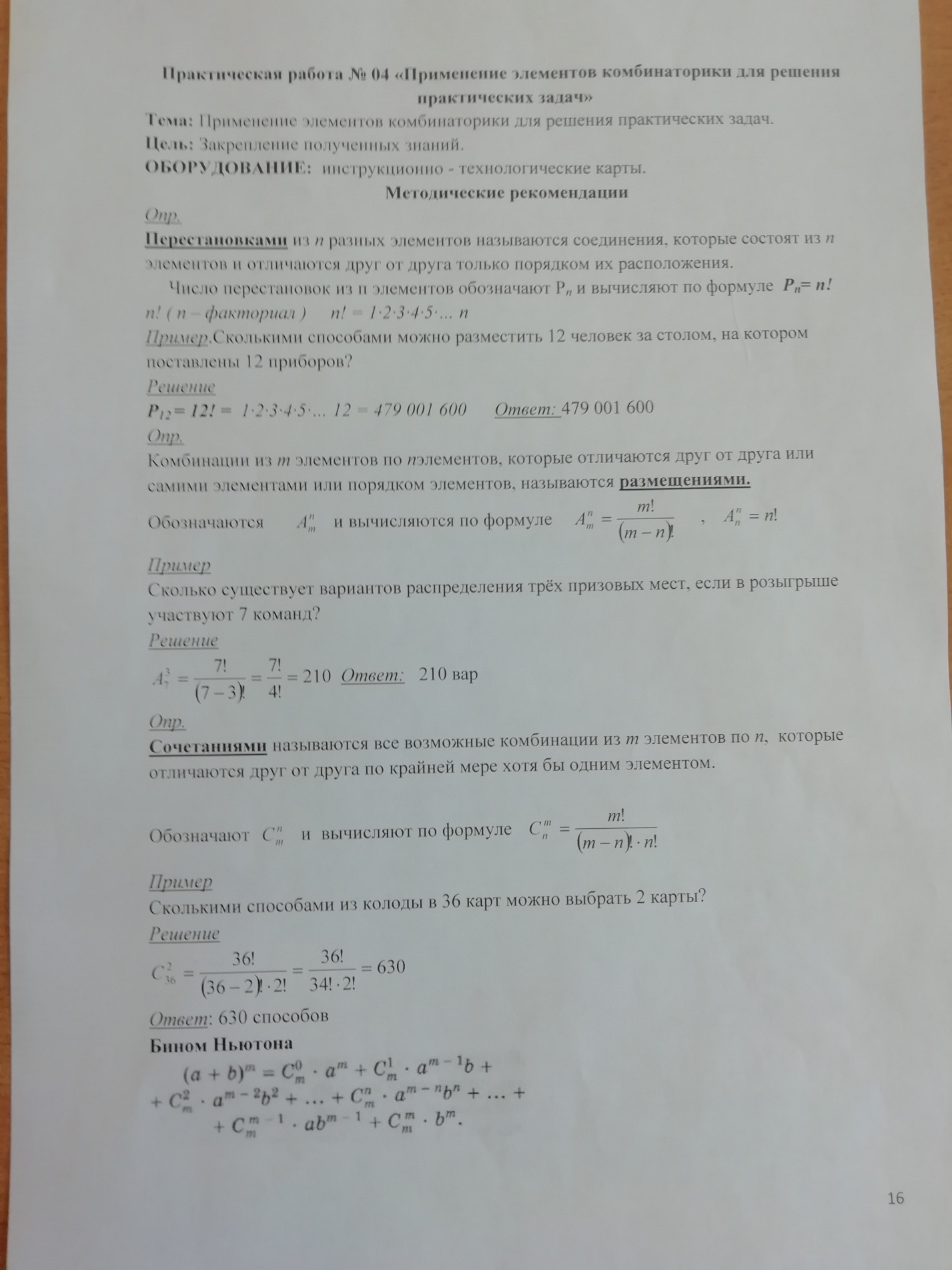 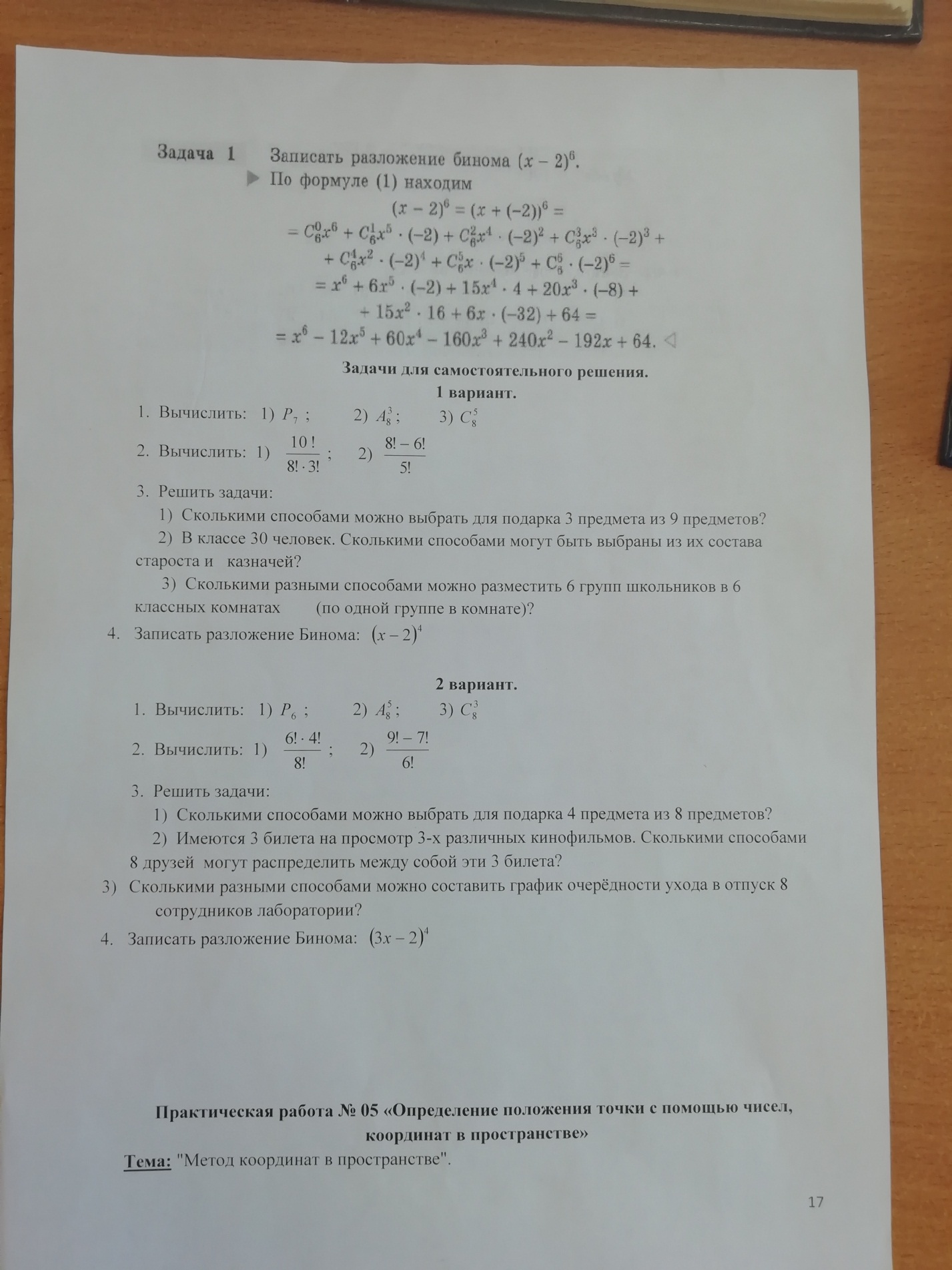 ФизикаОбратная связь: gusevarpet@yandex.ruБилет №9Тема: Температура. Её измеренияФорма ответа: Ответ на экзаменационный вопрос.Иностранный ЯзыкОбратная связь: Со стр 64 §14,15,16https://uploadfiles.io/2lp5u1yh planet of english учебник для 1и 2 курсаФизическая культураОбратная связь: https://vk.com/9sniper4               5/6 осп          Список тем рефератов по физкультуре1. Физическая культура в системе общекультурных ценностей2. Физическая культура в вузе3. История возникновения и развития Олимпийских игр4. Контроль, самоконтроль в занятиях физической культурой и спортом.Профилактика травматизма5. Утренняя гигиеническая гимнастика и ее значение. Комплекс утреннейгигиенической гимнастики6. Здоровый образ жизни студентов7. Символика и атрибутика Олимпийских игр8. Двигательный режим и его значение9. Физическая культура и спорт как социальные феномены10. Роль общеразвивающих упражнений в физической культуре11. Спортивная игра волейбол. История возникновения и развития игры.Правила игры12. Спортивная игра баскетбол. История возникновения и развития игры.Правила игры13. Формы самостоятельных занятий физическими упражнениями14. Оздоровительная физическая культура и ее формы. Влияниеоздоровительной физической культуры на организм15. Атлетическая гимнастика и ее влияние на организм человека16. Бег как средство укрепления здоровья17. Научная организация труда: утомление, режим, гиподинамия,работоспособность, двигательная активность, самовоспитание18. Гигиенические и естественные факторы природы: режим труда иотдыха; биологические ритмы и сон; наука о весе тела и питаниичеловека19. Формирование двигательных умений и навыков20. Воспитание основных физических качеств человека: определениепонятия, методика воспитания качества21. Основы спортивной тренировки22. Физическая культура в общекультурной и профессиональнойподготовке студентов23. Организм как единая саморазвивающаяся и саморегулирующаясябиологическая система24. Анатомо-морфологические особенности и основные физиологическиефункции организма25. Внешняя среда и ее воздействие на организм человека26. Функциональная активность человека и взаимосвязь физической иумственной деятельности27. Утомление при физической и умственной работе. Восстановление28. Средства физической культуры в регулировании работоспособности29. Баскетбол30. Виды массажа31. Виды физических нагрузок, их интенсивность32. Влияние физических упражнений на мышцы33. Волейбол34. Закаливание35. Здоровый образ жизни36. История Олимпийских игр как международного спортивногодвижения37. Комплексы упражнений при заболеваниях опорно-двигательногоаппарата38. Общая физическая подготовка: цели и задачи39. Организация физического воспитания40. Основы методики и организация самостоятельных занятийфизическими упражнениями41. Питание спортсменов42. Правила игры в фут-зал (мини-футбол), утвержденныеМеждународной федерацией футбола (ФИФА)43. Развитие быстроты44. Развитие двигательных способностей45. Развитие основных физических качеств юношей. Опорно-двигательный аппарат. Сердечно-сосудистая, дыхательная и нервнаясистемы46. Развитие силы и мышц47. Развитие экстремальных видов спорта48. Роль физической культуры49. Спорт высших достижений50. Утренняя гигиеническая гимнастика51. Физическая культура и физическое воспитание52. Физическое воспитание в семье53. Характеристика основных форм оздоровительной физическойкультурыОбъем – не менее 15 страниц.Источник: http://www.mbousosh28adaptivnaishkola.edusite.ru/DswMedia/fizicheskayakul-turauchebnikvilyax2012.pdfРусский / ЛитератураОбратная связь: https://vk.com/id161175934Сочинение «Судьба Матрены Корчагиной» (по поэме Н.А. Некрасова «Кому на Руси жить хорошо»Срок исполнения до 25.03.2020г.Биография Ф.М. Достоевского(конспект в тетради); Читать 1 и 2 главы романа «Преступление и наказание»;Описание Петербурга у Пушкина, Гоголя и Достоевского (сделать выписки из произведений: А.С. Пушкин « Медный всадник»; Н.В. Гоголь «Невский проспект»; Ф.М. Достоевский «Преступление и наказание»Срок исполнения до 27.03.2020г.